Un Consejero	Un consejero trabajará con las personas con problemas para mejorar la salud de su mente. Ayudará los estudiantes para sacar buenos notas y sobrevivir las dificultades de la vida. También, escuchará a las circunstancias malos de sus clientes. Con el tiempo, los ayudará a alcanzar las metas y estar contentos.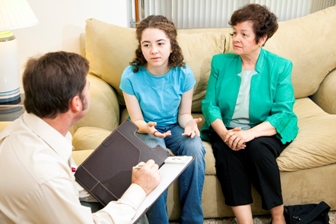 Las Habilidades	Un consejero será cuidadoso, comprensivo, cariñoso, paciente, y capaz de escuchar. Tendrá un diploma de maestro con un los años de la carrera en sociología o psicología. También, un consejero de una escuela estará cómodo en un ambiente educativo. Las habilidades y la educación son necesarias para ser un consejero porque los consejeros influyen los jóvenes que cambiarán el mundo.Las Clases	Si tú quieres ser un consejero, tomarás las clases de sociología, psicología, y el desarrollo de los niños por lo menos dos años. En estas clases, tú aprenderás sobre las emociones, la anatomía, y la vida típica de tus clientes. Las clases son  muy importante porque te enseñarán la realidad de la carrera.